"Мугенская средняя общеобразовательная школа" - 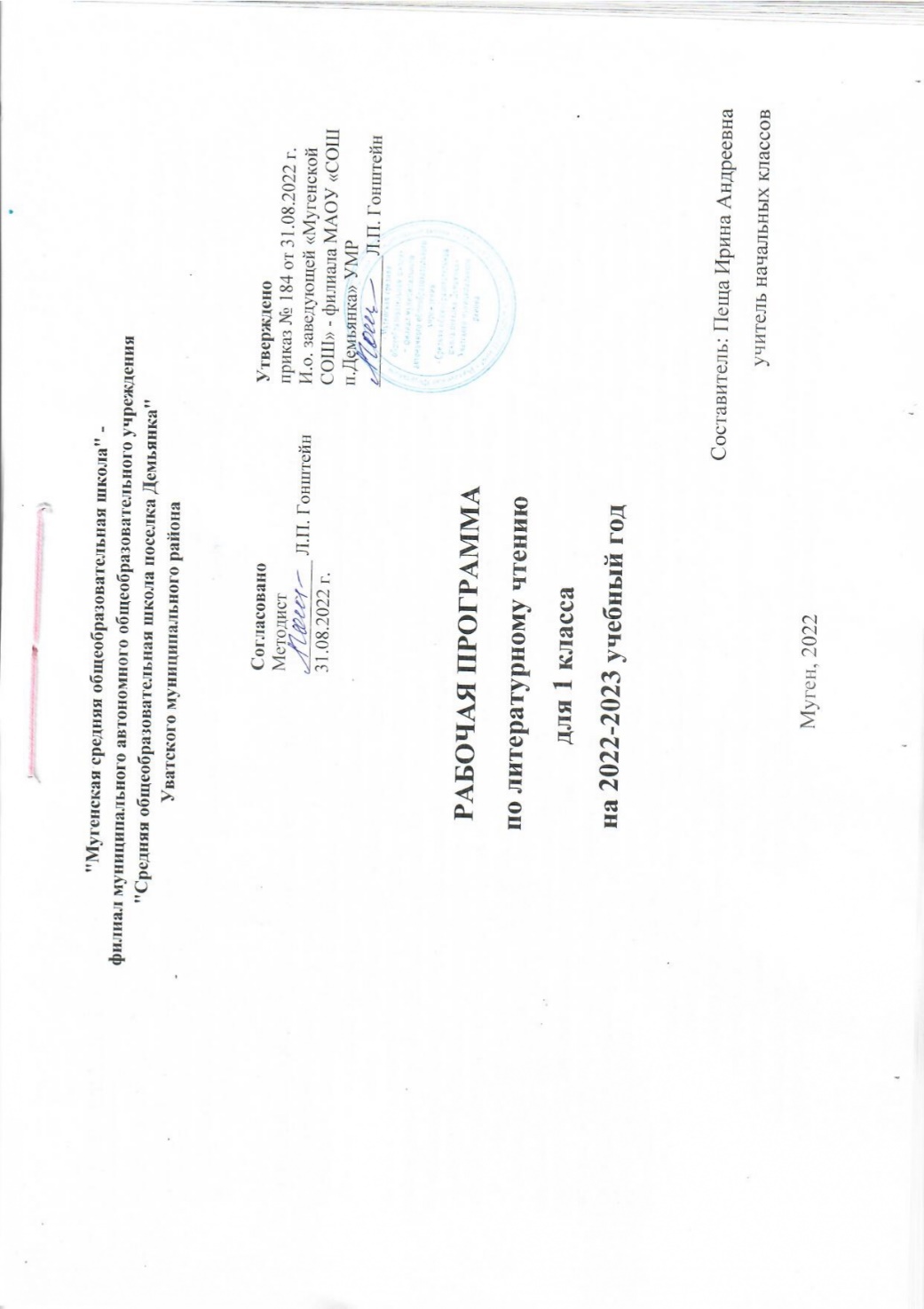 филиал муниципального автономного общеобразовательного учреждения "Средняя общеобразовательная школа поселка Демьянка" Уватского муниципального районаРАБОЧАЯ ПРОГРАММАпо литературному чтениюдля 1 класса на 2022-2023 учебный годСоставитель: Пеща Ирина Андреевнаучитель начальных классовМуген, 2022ПОЯСНИТЕЛЬНАЯ ЗАПИСКАРабочая программа учебного предмета «Литературное чтение» для обучающихся 1 класса на уровне начального общего образования составлена на основе Требований к результатам освоения программы начального общего образования Федерального государственного образовательного стандарта начального общего образования (далее — ФГОС НОО), а также ориентирована на целевые приоритеты духовно-нравственного развития, воспитания и социализации обучающихся, сформулированные в Примерной программе воспитания.ОБЩАЯ ХАРАКТЕРИСТИКА УЧЕБНОГО ПРЕДМЕТА "ЛИТЕРАТУРНОЕ ЧТЕНИЕ"«Литературное чтение» — один из ведущих предметов начальной школы, который обеспечивает, наряду с достижением предметных результатов, становление базового умения, необходимого для успешного изучения других предметов и дальнейшего обучения, читательской грамотности и закладывает основы интеллектуального, речевого, эмоционального, духовно-нравственного развития младших школьников. Курс «Литературное чтение» призван ввести ребёнка в мир художественной литературы, обеспечить формирование навыков смыслового чтения, способов и приёмов работы с различными видами текстов и книгой, знакомство с детской литературой и с учётом этого направлен на общее и литературное развитие младшего школьника, реализацию творческих способностей обучающегося, а также на обеспечение преемственности в изучении систематического курса литературы.Содержание учебного предмета «Литературное чтение» раскрывает следующие направления литературного образования младшего школьника: речевая и читательская деятельности, круг чтения, творческая деятельность.В основу отбора произведений положены общедидактические принципы обучения: соответствие возрастным возможностям и особенностям восприятия младшим школьником фольклорных произведений и литературных текстов; представленность в произведениях нравственно- эстетических ценностей, культурных традиций народов России, отдельных произведений выдающихся представителей мировой детской литературы; влияние прослушанного (прочитанного) произведения на эмоционально-эстетическое развитие обучающегося, на совершенствование его творческих способностей. При отборе произведений для слушания и чтения учитывались преемственные связи с дошкольным опытом знакомства с произведениями фольклора, художественными произведениями детской литературы, а также перспективы изучения предмета «Литература» в основной школе. Важным принципом отбора содержания предмета «Литературное чтение» является представленность разных жанров, видов и стилей произведений, обеспечивающих формирование функциональной литературной грамотности младшего школьника, а также возможность достижения метапредметных результатов, способности обучающегося воспринимать различные учебные тексты при изучении других предметов учебного плана начальной школы.Планируемые результаты включают личностные, метапредметные результаты за период обучения, а также предметные достижения младшего школьника за каждый год обучения в начальной школе.Предмет «Литературное чтение» преемственен по отношению к предмету «Литература», который изучается в основной школе.Освоение программы по предмету «Литературное чтение» в 1 классе начинается вводным интегрированным курсом «Обучение грамоте» (176 ч.: 110 ч. предмета «Русский язык» и 66 ч. предмета «Литературное чтение»). После периода обучения грамоте начинается раздельное изучение предметов «Русский язык» и «Литературное чтение», на курс «Литературное чтение» в 1 классе отводится не менее 11 учебных недель, суммарно 99 часов.ЦЕЛИ ИЗУЧЕНИЯ УЧЕБНОГО ПРЕДМЕТА "ЛИТЕРАТУРНОЕ ЧТЕНИЕ"Приоритетная цель обучения литературному чтению — становление грамотного читателя, мотивированного к использованию читательской деятельности как средства самообразования и саморазвития, осознающего роль чтения в успешности обучения и повседневной жизни, эмоционально откликающегося на прослушанное или прочитанное произведение. Приобретённые младшими школьниками знания, полученный опыт решения учебных задач, а также сформированность предметных и универсальных действий в процессе изучения предмета «Литературное чтение» станут фундаментом обучения в основном звене школы, а также будут востребованы в жизни.Достижение заявленной цели определяется особенностями курса литературного чтения и решением следующих задач:формирование у младших школьников положительной мотивации к систематическому чтению и слушанию художественной литературы и произведений устного народного творчества;достижение необходимого для продолжения образования уровня общего речевого развития;осознание значимости художественной литературы и произведений устного народного творчества для всестороннего развития личности человека;первоначальное представление о многообразии жанров художественных произведений и произведений устного народного творчества;овладение элементарными умениями анализа и интерпретации текста, осознанного использования при анализе текста изученных литературных понятий: прозаическая и стихотворная речь; жанровое разнообразие произведений (общее представление о жанрах); устное народное творчество, малые жанры фольклора (считалки, пословицы, поговорки, загадки, фольклорная сказка); басня (мораль, идея, персонажи); литературная сказка, рассказ; автор; литературный герой; образ; характер; тема; идея; заголовок и содержание; композиция; сюжет; эпизод, смысловые части; стихотворение (ритм, рифма); средства художественной выразительности (сравнение, эпитет, олицетворение);овладение техникой смыслового чтения вслух (правильным плавным чтением, позволяющим понимать смысл прочитанного, адекватно воспринимать чтение слушателями).СОДЕРЖАНИЕ УЧЕБНОГО ПРЕДМЕТАСказка фольклорная (народная) и литературная (авторская). Восприятие текста произведений художественной литературы и устного народного творчества (не менее четырёх произведений). Фольклорная и литературная (авторская) сказка: сходство и различия. Реальность и волшебство в сказке. Событийная сторона сказок: последовательность событий в фольклорной (народной) и литературной (авторской) сказке. Отражение сюжета в иллюстрациях. Герои сказочных произведений. Нравственные ценности и идеи, традиции, быт, культура в русских народных и литературных (авторских) сказках, поступки, отражающие нравственные качества (отношение к природе, людям, предметам).Произведения о детях и для детей. Понятие «тема произведения» (общее представление): чему посвящено, о чём рассказывает. Главная мысль произведения: его основная идея (чему учит? какие качества воспитывает?). Произведения одной темы, но разных жанров: рассказ, стихотворение, сказка (общее представление на примере не менее шести произведений К. Д. Ушинского, Л. Н. Толстого, В. Г. Сутеева, Е. А. Пермяка, В. А. Осеевой, А. Л. Барто, Ю. И. Ермолаева, Р. С. Сефа, С. В. Михалкова, В. Д. Берестова, В. Ю. Драгунского и др.). Характеристика героя произведения, общая оценка поступков. Понимание заголовка произведения, его соотношения с содержанием произведения и его идеей. Осознание нравственно-этических понятий: друг, дружба, забота, труд, взаимопомощь.Произведения о родной природе. Восприятие и самостоятельное чтение поэтических произведений о природе (на примере трёх-четырёх доступных	произведений	А. С. Пушкина, Ф. И. Тютчева, А. К. Толстого, С. А. Есенина, А. Н. Плещеева, Е. А. Баратынского, И. С. Никитина, Е. Ф. Трутневой, А. Л. Барто, С. Я. Маршака и др.). Тема поэтических произведений: звуки и краски природы, времена года, человек и природа; Родина, природа родного края. Особенности стихотворной речи, сравнение с прозаической: рифма, ритм (практическое ознакомление). Настроение, которое рождает поэтическое произведение. Отражение нравственной идеи в произведении: любовь к Родине, природе родного края. Иллюстрация к произведению как отражение эмоционального отклика на произведение. Выразительное чтение поэзии. Роль интонации при выразительном чтении. Интонационный рисунок выразительного чтения: ритм, темп, сила голоса.Устное народное творчество — малые фольклорные жанры (не менее шести произведений). Многообразие малых жанров устного народного творчества: потешка, загадка, пословица, их назначение (веселить, потешать, играть, поучать). Особенности разных малых фольклорных жанров. Потешка — игровой народный фольклор. Загадки — средство воспитания живости ума, сообразительности. Пословицы — проявление народной мудрости, средство воспитания понимания жизненных правил.Произведения о братьях наших меньших (трёх-четырёх авторов по выбору). Животные — герои произведений. Цель и назначение произведений о взаимоотношениях человека и животных — воспитание добрых чувств и бережного отношения к животным. Виды текстов: художественный и научно-познавательный, их сравнение. Характеристика героя: описание его внешности, поступки, речь, взаимоотношения с другими героями произведения. Авторское отношение к герою. Осознание нравственно-этических понятий: любовь и забота о животных.Произведения о маме. Восприятие и самостоятельное чтение разножанровых произведений о маме (не менее одного автора по выбору, на примере доступных произведений Е. А. Благининой, А. Л. Барто, Н. Н. Бромлей, А. В. Митяева, В. Д. Берестова, Э. Э. Мошковской, Г. П. Виеру, Р. С. Сефа и др.). Осознание нравственно-этических понятий: чувство любви как привязанность одного человека к другому (матери к ребёнку, детей к матери, близким), проявление любви и заботы о родных людях.Фольклорные и авторские произведения о чудесах и фантазии (не менее трёх произведений). Способность автора произведения замечать чудесное в каждом жизненном проявлении, необычное в обыкновенных явлениях окружающего мира. Сочетание в произведении реалистических событий с необычными, сказочными, фантастическими.Библиографическая культура (работа с детской книгой). Представление о том, что книга — источник необходимых знаний. Обложка, оглавление, иллюстрации — элементы ориентировки в книге. Умение использовать тематический каталог при выборе книг в библиотеке.ПЛАНИРУЕМЫЕ ОБРАЗОВАТЕЛЬНЫЕ РЕЗУЛЬТАТЫИзучение литературного чтения в 1 классе направлено на достижение обучающимися личностных, метапредметных и предметных результатов освоения учебного предмета.ЛИЧНОСТНЫЕ РЕЗУЛЬТАТЫЛичностные результаты освоения программы предмета «Литературное чтение» достигаются в процессе единства учебной и воспитательной деятельности, обеспечивающей позитивную динамику развития личности младшего школьника, ориентированную на процессы самопознания, саморазвития и самовоспитания. Личностные результаты освоения программы предмета «Литературное чтение» отражают освоение младшими школьниками социально значимых норм и отношений, развитие позитивного отношения обучающихся к общественным, традиционным, социокультурным и духовно-нравственным ценностям, приобретение опыта применения сформированных представлений и отношений на практике.Гражданско-патриотическое воспитание:становление ценностного отношения к своей Родине — России, малой родине, проявление интереса к изучению родного языка, истории и культуре Российской Федерации, понимание естественной связи прошлого и настоящего в культуре общества;осознание своей этнокультурной и российской гражданской идентичности, сопричастности к прошлому, настоящему и будущему своей страны и родного края, проявление уважения к традициям и культуре своего и других народов в процессе восприятия и анализа произведений выдающихся представителей русской литературы и творчества народов России;первоначальные представления о человеке как члене общества, о правах и ответственности, уважении и достоинстве человека, о нравственно- этических нормах поведения и правилах межличностных отношений.Духовно-нравственное воспитание:освоение опыта человеческих взаимоотношений, признаки индивидуальности каждого человека, проявление сопереживания, уважения, любви, доброжелательности и других моральных качеств к родным, близким и чужим людям, независимо от их национальности, социального статуса, вероисповедания;осознание этических понятий, оценка поведения и поступков персонажей художественных произведений в ситуации нравственного выбора;выражение своего видения мира, индивидуальной позиции посредством накопления и систематизации литературных впечатлений, разнообразных по эмоциональной окраске;неприятие любых форм поведения, направленных на причинение физического и морального вреда другим людямЭстетическое воспитание:проявление уважительного отношения и интереса к художественной культуре, к различным видам искусства, восприимчивость к разным видам искусства, традициям и творчеству своего и других народов, готовность выражать своё отношение в разных видах художественной деятельности;приобретение эстетического опыта слушания, чтения и эмоционально-эстетической оценки произведений фольклора и художественной литературы;понимание образного языка художественных произведений, выразительных средств, создающих художественный образ.Физическое воспитание, формирование культуры здоровья эмоционального благополучия:соблюдение правил здорового и безопасного (для себя и других людей) образа жизни в окружающей среде (в том числе информационной);бережное отношение к физическому и психическому здоровью.Трудовое воспитание:осознание ценности труда в жизни человека и общества, ответственное потребление и бережное отношение к результатам труда, навыки участия в различных видах трудовой деятельности, интерес к различным профессиям.Экологическое воспитание:бережное отношение к природе, осознание проблем взаимоотношений человека и животных, отражённых в литературных произведениях;неприятие действий, приносящих ей вред.Ценности научного познания:ориентация в деятельности на первоначальные представления о научной картине мира, понимание важности слова как средства создания словесно-художественного образа, способа выражения мыслей, чувств, идей автора;овладение смысловым чтением для решения различного уровня учебных и жизненных задач;потребность в самостоятельной читательской деятельности, саморазвитии средствами литературы, развитие познавательного интереса, активности, инициативности, любознательности и самостоятельности в познании произведений фольклора и художественной литературы, творчества писателей.МЕТАПРЕДМЕТНЫЕ РЕЗУЛЬТАТЫВ результате изучения предмета «Литературное чтение» в начальной школе у обучающихся будут сформированы познавательные универсальные учебные действия:базовые логические действия:сравнивать произведения по теме, главной мысли (морали), жанру, соотносить произведение и его автора, устанавливать основания для сравнения произведений, устанавливать аналогии;объединять произведения по жанру, авторской принадлежности;определять существенный признак для классификации, классифицировать произведения по темам, жанрам и видам;находить закономерности и противоречия при анализе сюжета (композиции), восстанавливать нарушенную последовательность событий (сюжета), составлять аннотацию, отзыв по предложенному алгоритму;выявлять недостаток информации для решения учебной (практической) задачи на основе предложенного алгоритма;устанавливать причинно-следственные связи в сюжете фольклорного и художественного текста, при составлении плана, пересказе текста, характеристике поступков героев;базовые исследовательские действия:определять разрыв между реальным и желательным состоянием объекта (ситуации) на основе предложенных учителем вопросов;формулировать с помощью учителя цель, планировать изменения объекта, ситуации;сравнивать несколько вариантов решения задачи, выбирать наиболее подходящий (на основе предложенных критериев);проводить по предложенному плану опыт, несложное исследование по установлению особенностей объекта изучения и связей между объектами (часть — целое, причина — следствие);формулировать выводы и подкреплять их доказательствами на основе результатов проведённого наблюдения (опыта, классификации, сравнения, исследования);прогнозировать возможное развитие процессов, событий и их последствия в аналогичных или сходных ситуациях;работа с информацией:выбирать источник получения информации;согласно заданному алгоритму находить в предложенном источнике информацию, представленную в явном виде;распознавать достоверную и недостоверную информацию самостоятельно или на основании предложенного учителем способа её проверки;соблюдать с помощью взрослых (учителей, родителей (законных представителей) правила информационной безопасности при поиске информации в сети Интернет;анализировать и создавать текстовую, видео, графическую, звуковую информацию в соответствии с учебной задачей;самостоятельно создавать схемы, таблицы для представления информации.К концу обучения в начальной школе у обучающегося формируются коммуникативные универсальные учебные действия:общение:воспринимать и формулировать суждения, выражать эмоции в соответствии с целями и условиями общения в знакомой среде;проявлять уважительное отношение к собеседнику, соблюдать правила ведения диалога и дискуссии;признавать возможность существования разных точек зрения;корректно и аргументированно высказывать своё мнение;строить речевое высказывание в соответствии с поставленной задачей;создавать устные и письменные тексты (описание, рассуждение, повествование);готовить небольшие публичные выступления;подбирать иллюстративный материал (рисунки, фото, плакаты) к тексту выступления.К концу обучения в начальной школе у обучающегося формируются регулятивные универсальные учебные действия:самоорганизация:планировать действия по решению учебной задачи для получения результата;выстраивать последовательность выбранных действий;самоконтроль:устанавливать причины успеха/неудач учебной деятельности;корректировать свои учебные действия для преодоления ошибок.Совместная деятельность:формулировать краткосрочные и долгосрочные цели (индивидуальные с учётом участия в коллективных задачах) в стандартной (типовой) ситуации на основе предложенного формата планирования, распределения промежуточных шагов и сроков;принимать цель совместной деятельности, коллективно строить действия по её достижению: распределять роли, договариваться, обсуждать процесс и результат совместной работы;проявлять готовность руководить, выполнять поручения, подчиняться;ответственно выполнять свою часть работы;оценивать свой вклад в общий результат;выполнять совместные проектные задания с опорой на предложенные образцы.ПРЕДМЕТНЫЕ РЕЗУЛЬТАТЫПредметные результаты освоения программы начального общего образования по учебному предмету «Литературное чтение» отражают специфику содержания предметной области, ориентированы на применение знаний, умений и навыков обучающимися в различных учебных ситуациях и жизненных условиях и представлены по годам обучения.К концу обучения в первом классе обучающийся научится:понимать ценность чтения для решения учебных задач и применения в различных жизненных ситуациях: отвечать на вопрос о важности чтения для личного развития, находить в художественных произведениях отражение нравственных ценностей, традиций, быта разных народов;владеть техникой слогового плавного чтения с переходом на чтение целыми словами, читать осознанно вслух целыми словами без пропусков и перестановок букв и слогов доступные для восприятия и небольшие по объёму произведения в темпе не менее 30 слов в минуту (без отметочного оценивания);читать наизусть с соблюдением орфоэпических и пунктуационных норм не менее 2 стихотворений о Родине, о детях, о семье, о родной природе в разные времена года;различать прозаическую (нестихотворную) и стихотворную речь;различать и называть отдельные жанры фольклора (устного народного творчества) и художественной литературы (загадки, пословицы, потешки, сказки (фольклорные и литературные), рассказы, стихотворения);понимать содержание прослушанного/прочитанного произведения: отвечать на вопросы по фактическому содержанию произведения;владеть элементарными умениями анализа текста прослушанного/прочитанного произведения: определять последовательность событий в произведении, характеризовать поступки (положительные или отрицательные) героя, объяснять значение незнакомого слова с использованием словаря;участвовать в обсуждении прослушанного/прочитанного произведения: отвечать на вопросы о впечатлении от произведения, использовать в беседе изученные литературные понятия (автор, герой, тема, идея, заголовок, содержание произведения), подтверждать свой ответ примерами из текста;пересказывать (устно) содержание произведения с соблюдением последовательности событий, с опорой на предложенные ключевые слова, вопросы, рисунки, предложенный план;читать по ролям с соблюдением норм произношения, расстановки ударения;составлять высказывания по содержанию произведения (не менее 3 предложений) по заданному алгоритму;сочинять небольшие тексты  по предложенному началу и др. (не менее 3 предложений);ориентироваться в книге/учебнике по обложке, оглавлению, иллюстрациям;выбирать книги для самостоятельного чтения по совету взрослого и с учётом рекомендательного списка, рассказывать о прочитанной книге по предложенному алгоритму;обращаться к справочной литературе для получения дополнительной информации в соответствии с учебной задачей.ТЕМАТИЧЕСКОЕ ПЛАНИРОВАНИЕ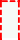 ПОУРОЧНОЕ ПЛАНИРОВАНИЕУЧЕБНО-МЕТОДИЧЕСКОЕ ОБЕСПЕЧЕНИЕ ОБРАЗОВАТЕЛЬНОГО ПРОЦЕССАОБЯЗАТЕЛЬНЫЕ УЧЕБНЫЕ МАТЕРИАЛЫ ДЛЯ УЧЕНИКАМЕТОДИЧЕСКИЕ МАТЕРИАЛЫ ДЛЯ УЧИТЕЛЯКоллекции электронных образовательных ресурсов«Единое окно доступа к образовательным ресурсам»- http://windows.edu/ru«Единая коллекция цифровых образовательных ресурсов» - http://school-collektion.edu/ru«Федеральный центр информационных образовательных ресурсов» -http://fcior.edu.ru, http://eor.edu.ruКаталог образовательных ресурсов сети Интернет для школыhttp://katalog.iot.ru/Библиотека материалов для начальной школыhttp://www.nachalka.com/bibliotekaMеtodkabinet.eu: информационно-методический кабинетhttp://www.metodkabinet.eu/Каталог образовательных ресурсов  сети «Интернет» http://catalog.iot.ruРоссийский образовательный портал http://www.school.edu.ruПортал «Российское образование http://www.edu.ruЦИФРОВЫЕ ОБРАЗОВАТЕЛЬНЫЕ РЕСУРСЫ И РЕСУРСЫ СЕТИ ИНТЕРНЕТДля учащихся https://www.uchportal.ru/load/47-2-2 http://school-collection.edu.ru/http://um-razum.ru/load/uchebnye_prezentacii/nachalnaja_shkola/18http://internet.chgk.info/ http://www.vbg.ru/~kvint/im.htmДетский интеллектуальный клуб "Квинт". "Интеллектуальный марафон"· Музыкальный клуб http://www.realmusic.ru/ http://www.jokeclub.ru/Сайты детских писателей.http://www.mccme.ru/~dima/erunda/naoborot/index.htm - "Всё наоборот" – стихи для детей, собранные Григорием Кружковым. http://www.sf.mksat.net/vk/krapivin_index.htm - Писатель Владислав Крапивин. http://www.literatura1.narod.ru/dmitrij_emets.html - Писатель Дмитрий Емец.http://www.nikitinsky.com.ua - Детский писатель Юрий Никитинский.Электронные версии журналов.http://e-skazki.narod.ru/index.html - "Сказка для народа" - народные и авторские сказкиhttp://www.kinder.ru - Каталог детских ресурсов "Kinder.Ru" http://barsuk.lenin.ru - Журнал для детей "Барсук" http://www.biblioguide.ru/ - BiblioГид: всё о детской книге http://www.kostyor.ru/archives.html - Журнал для школьников "Костёр" http://murzilka.km.ru - Детский журнал "Мурзилка"http://vkids.km.ru/ - Детская страничка "Кирилла и Мефодия". Чат, игры, призы, информация для родителейhttp://www.posnayko.com/index.htm - Журнал "Познайка". Детский игровой журнал. Конкурсы, игры и прочее. Здесь можно найти стихи и песни для детейhttp://www.cofe.ru/read-ka/ - "Почитай-ка" - детский сказочный журнал. Сказки, великие сказочники, головоломки, курьезные факты из жизни ученых, конкурс литературного творчества, калейдоскоп необычных сведений из мира животных и истории, рассказы о легендарных воинах разных времен и народов.ОБЕСПЕЧЕНИЕ ОБРАЗОВАТЕЛЬНОГО ПРОЦЕССАМАТЕРИАЛЬНО-ТЕХНИЧЕСКОЕ ОБЕСПЕЧЕНИЕ ОБРАЗОВАТЕЛЬНОГО ПРОЦЕССА УЧЕБНОЕ ОБОРУДОВАНИЕОБОРУДОВАНИЕ ДЛЯ ПРОВЕДЕНИЯ ЛАБОРАТОРНЫХ, ПРАКТИЧЕСКИХ РАБОТ, ДЕМОНСТРАЦИЙСогласованоМетодист____________ Л.П. Гонштейн31.08.2022 г.Утвержденоприказ № 184 от 31.08.2022 г.И.о. заведующей «Мугенской СОШ» - филиала МАОУ «СОШ п.Демьянка» УМР______________Л.П. Гонштейн№ п/пНаименование разделов и тем программыКоличество часовКоличество часовКоличество часовДата изученияВиды деятельностиВиды, формы контроляЭлектронные (цифровые) образовательные ресурсы№ п/пНаименование разделов и тем программывсегоконтрольные работыпрактические работыДата изученияВиды деятельностиВиды, формы контроляЭлектронные (цифровые) образовательные ресурсыОБУЧЕНИЕ ГРАМОТЕОБУЧЕНИЕ ГРАМОТЕОБУЧЕНИЕ ГРАМОТЕОБУЧЕНИЕ ГРАМОТЕОБУЧЕНИЕ ГРАМОТЕОБУЧЕНИЕ ГРАМОТЕОБУЧЕНИЕ ГРАМОТЕОБУЧЕНИЕ ГРАМОТЕОБУЧЕНИЕ ГРАМОТЕРаздел 1. Развитие речиРаздел 1. Развитие речиРаздел 1. Развитие речиРаздел 1. Развитие речиРаздел 1. Развитие речиРаздел 1. Развитие речиРаздел 1. Развитие речиРаздел 1. Развитие речиРаздел 1. Развитие речи1.1.Понимание текста при его прослушивании и при самостоятельном чтении вслух500Слушание текста, понимание текста при его прослушивании;УстныйЛитературное чтение. Рабочая тетрадь 1 класс.Издательство "Просвещениеhttps://clck.ru/aiaRPЛитературное чтение. Учебник. 1 класс.Издательство "Просвещение https://clck.ru/aib3H1.1.Понимание текста при его прослушивании и при самостоятельном чтении вслух500Слушание текста, понимание текста при его прослушивании;опрос;Литературное чтение. Рабочая тетрадь 1 класс.Издательство "Просвещениеhttps://clck.ru/aiaRPЛитературное чтение. Учебник. 1 класс.Издательство "Просвещение https://clck.ru/aib3H1.1.Понимание текста при его прослушивании и при самостоятельном чтении вслух500Слушание текста, понимание текста при его прослушивании;Литературное чтение. Рабочая тетрадь 1 класс.Издательство "Просвещениеhttps://clck.ru/aiaRPЛитературное чтение. Учебник. 1 класс.Издательство "Просвещение https://clck.ru/aib3H1.1.Понимание текста при его прослушивании и при самостоятельном чтении вслух500Слушание текста, понимание текста при его прослушивании;Литературное чтение. Рабочая тетрадь 1 класс.Издательство "Просвещениеhttps://clck.ru/aiaRPЛитературное чтение. Учебник. 1 класс.Издательство "Просвещение https://clck.ru/aib3H1.1.Понимание текста при его прослушивании и при самостоятельном чтении вслух500Слушание текста, понимание текста при его прослушивании;Литературное чтение. Рабочая тетрадь 1 класс.Издательство "Просвещениеhttps://clck.ru/aiaRPЛитературное чтение. Учебник. 1 класс.Издательство "Просвещение https://clck.ru/aib3HИтого по разделу:Итого по разделу:5Раздел 2. Слово и предложениеРаздел 2. Слово и предложениеРаздел 2. Слово и предложениеРаздел 2. Слово и предложениеРаздел 2. Слово и предложениеРаздел 2. Слово и предложениеРаздел 2. Слово и предложениеРаздел 2. Слово и предложениеРаздел 2. Слово и предложение2.1.Различение слова и предложения. Работа с предложением: выделение слов, изменение их порядка, распространение предложения.100Совместная работа: придумывание предложения с заданным словом;Игровое упражнение «Снежный ком»: распространение предложений с добавлением слова по цепочке;Игра «Живые слова» (дети играют роль слов в предложении, идёт перестановка слов в предложении, прочтение получившегося);Моделирование предложения: определение количества слов в предложении и обозначение каждого слова полоской;Самостоятельная работа: определение количества слов в предложении, обозначение слов полосками;Устныйопрос;Цифровой сервис "Учим стихи".https://clck.ru/aiaZsТренажер по чтению. О.В. Фомин.Послебукварный период.https://clck.ru/aiaURhttps://www.uchportal.ru/load/47-2-2http://school-collection.edu.ru/ http://um-razum.ru/load/uchebnye_prezentacii/nachal naja_shkola/18http://internet.chgk.info/http://www.vbg.ru/~kvint/im.htm2.2.Различение слова и обозначаемого им предмета. Восприятие слова как объекта изучения, материала для анализа.100Совместная работа: придумывание предложения с заданным словом;Игровое упражнение «Снежный ком»: распространение предложений с добавлением слова по цепочке;Игра «Живые слова» (дети играют роль слов в предложении, идёт перестановка слов в предложении, прочтение получившегося);Моделирование предложения: определение количества слов в предложении и обозначение каждого слова полоской;Устныйопрос;https://yandex.ru/video/preview/?filmId=3574576196930357158&reqid=1655725550809371   -8225817829566944973-vla1-4461-vla-l7-b2.3.Наблюдение над значением слова.Активизация и расширение словарного запаса. Включение словв предложение.101Учебный диалог «Что можно сделать с предметом, а что можно сделать со словом, называющим этот предмет?», участие в диалоге помогает первоклассникам начать различать слово и обозначаемый им предмет;Устныйопрос;Литературное чтение. Рабочая тетрадь 1 класс.Издательство "Просвещение https://clck.ru/aib3HЛитературное чтение. Учебник. 1 класс. Издательство"Просвещение https://clck.ru/aib3H Цифровой сервис"Учим стихи". https://clck.ru/aiaZsТренажер по чтению. О.В. Фомин. Послебукварныйпериод. https://clck.ru/http://ru.wikipedia.org/http://arch.rgdb.ru/xmlui/http://school-collection.edu.ru/2.4.Осознание единствазвукового состава словаи его значения200Игра «Исправь ошибку в предложении» (корректировкапредложений, содержащих смысловые и грамматическиеошибки);Устныйопрос;Литературное чтение. Рабочая тетрадь 1 класс.Издательство "Просвещение https://clck.ru/aib3HЛитературное чтение. Учебник. 1 класс. Издательство"Просвещение https://clck.ru/aib3H Цифровой сервис"Учим стихи". https://clck.ru/aiaZsТренажер по чтению. О.В. Фомин. Послебукварныйпериод. https://clck.ru/http://ru.wikipedia.org/http://arch.rgdb.ru/xmlui/http://school-collection.edu.ru/Итого по разделу:Итого по разделу:5Раздел 3. Чтение. Графика.Раздел 3. Чтение. Графика.Раздел 3. Чтение. Графика.Раздел 3. Чтение. Графика.Раздел 3. Чтение. Графика.Раздел 3. Чтение. Графика.Раздел 3. Чтение. Графика.Раздел 3. Чтение. Графика.Раздел 3. Чтение. Графика.3.1.Формирование навыкаслогового чтения(ориентация на букву,обозначающую гласныйзвук).500Работа с пособием «Окошечки»: отработка умения читать слогис изменением буквы гласного;Упражнение: соотнесение прочитанного слога с картинкой, вназвании которой есть этот слог;Устныйопрос;Литературное чтение. Рабочая тетрадь 1 класс.Издательство "Просвещение https://clck.ru/aib3HЛитературное чтение. Учебник. 1 класс. Издательство"Просвещение https://clck.ru/aib3H Цифровой сервис"Учим стихи". https://clck.ru/aiaZsТренажер по чтению. О.В. Фомин. Послебукварныйпериод. https://clck.ru/http://ru.wikipedia.org/http://arch.rgdb.ru/xmlui/http://school-collection.edu.ru/3.2.Плавное слоговоечтение и чтение целымисловами со скоростью,соответствующейиндивидуальномутемпу.500Работа с пособием «Окошечки»: отработка умения читать слогис изменением буквы гласного;Упражнение: соотнесение прочитанного слога с картинкой, вназвании которой есть этот слог;Устныйопрос;Литературное чтение. Рабочая тетрадь 1 класс.Издательство "Просвещение https://clck.ru/aib3HЛитературное чтение. Учебник. 1 класс. Издательство"Просвещение https://clck.ru/aib3H Цифровой сервис"Учим стихи". https://clck.ru/aiaZsТренажер по чтению. О.В. Фомин. Послебукварныйпериод. https://clck.ru/http://ru.wikipedia.org/http://arch.rgdb.ru/xmlui/http://school-collection.edu.ru/3.3.Осознанное чтение слов,словосочетаний,предложений. Чтение синтонациями и паузамив соответствии сознаками препинания.500Подбирать пропущенные в предложении слова, ориентируясь насмысл предложения;Упражнение: соотносить прочитанные предложения с нужнымрисунком, который передаёт содержание предложения;Устныйопрос;Литературное чтение. Рабочая тетрадь 1 класс.Издательство "Просвещение https://clck.ru/aib3HЛитературное чтение. Учебник. 1 класс. Издательство"Просвещение https://clck.ru/aib3H Цифровой сервис"Учим стихи". https://clck.ru/aiaZsТренажер по чтению. О.В. Фомин. Послебукварныйпериод. https://clck.ru/http://ru.wikipedia.org/http://arch.rgdb.ru/xmlui/http://school-collection.edu.ru/3.4.Развитие осознанности ивыразительности чтенияна материале небольшихтекстов истихотворений.500Подбирать пропущенные в предложении слова, ориентируясь насмысл предложения;Упражнение: соотносить прочитанные предложения с нужнымрисунком, который передаёт содержание предложения;Совместная работа: ответы на вопросы по прочитанному тексту,отработка умения находить содержащуюся в текстеинформацию;Устныйопрос;Литературное чтение. Рабочая тетрадь 1 класс.Издательство "Просвещение https://clck.ru/aib3HЛитературное чтение. Учебник. 1 класс. Издательство"Просвещение https://clck.ru/aib3H Цифровой сервис"Учим стихи". https://clck.ru/aiaZsТренажер по чтению. О.В. Фомин. Послебукварныйпериод. https://clck.ru/http://ru.wikipedia.org/http://arch.rgdb.ru/xmlui/http://school-collection.edu.ru/3.5.Знакомство с орфоэпическим чтением (при переходе к чтению целыми словами).55501Рассказ учителя о важности двух видов чтения: орфографического и орфоэпического, о целях этих двух видов чтения;Практическая работа: овладение орфоэпическим чтением; Работа в парах: тренировка в выразительном чтении;Практическая        работа;Литературное чтение. Рабочая тетрадь 1 класс. Издательство "Просвещение https://clck.ru/aib3H Литературное чтение. Учебник. 1 класс. Издательство "Просвещение https://clck.ru/aib3H Цифровой сервис "Учим стихи". https://clck.ru/aiaZsТренажер по чтению. О.В. Фомин. Послебукварный период. https://clck.ru/http://ru.wikipedia.org/ http://arch.rgdb.ru/xmlui/http://school-collection.edu.ru/3.6.Орфографическое чтение (проговаривание) как средство самоконтроля при письме под диктовку и при списывании.55501Практическая работа: овладение орфоэпическим чтением; Работа в парах: тренировка в выразительном чтении;Устный опрос;https://yandex.ru/video/preview/?filmId=17264358544013299779&from=tabbar&parent- reqid=1655722668252087-6594151848504258683-vla1-5311-vla-l7-b3.7.Звук и буква. Буква какзнак звука. Различениезвука и буквы.55500Игровое упражнение «Найди нужную букву» (отрабатываетсяумение соотносить звук и соответствующую ему букву);Совместная работа: объяснение функции букв, обозначающихгласные звуки в открытом слоге: буквы гласных как показательтвёрдости — мягкости предшествующих согласных звуков;Упражнение: дифференцировать буквы, обозначающие близкиепо акустико-артикуляционным признакам согласные звуки ([с] —[з], [ш] — [ж], [с] — [ш], [з] — [ж], [р] — [л], [ц] — [ч’] и т. д.), ибуквы, имеющие оптическое и кинетическое сходство ( о — а, и— у, п — т, л — м, х — ж, ш — т, в — д и т. д.);Устныйопрос;https://multiurok.ru/files/zvuki-v-okruzhaiushchiem-mirie-i-v-riechi-obuchien.htmlhttps://youtu.be/HCL1Lue-4GUhttps://infourok.ru/prezentaciya-po-literaturnomu-chteniyu-na-temu-zvuki-v-okruzhayuschem-mire-klass-3237435.html3.8.Буквы, обозначающиегласные звуки. Буквы,обозначающиесогласные звуки.55500Игровое упражнение «Найди нужную букву» (отрабатываетсяумение соотносить звук и соответствующую ему букву);Совместная работа: объяснение функции букв, обозначающихгласные звуки в открытом слоге: буквы гласных как показательтвёрдости — мягкости предшествующих согласных звуков;Упражнение: дифференцировать буквы, обозначающие близкиепо акустико-артикуляционным признакам согласные звуки ([с] —[з], [ш] — [ж], [с] — [ш], [з] — [ж], [р] — [л], [ц] — [ч’] и т. д.), ибуквы, имеющие оптическое и кинетическое сходство ( о — а, и— у, п — т, л — м, х — ж, ш — т, в — д и т. д.);https://youtu.be/Tw9MKAmBxHghttps://infourok.ru/prezentaciya-tehnologicheskaya-karta-uroka-obucheniya-gramote-po-teme-glasniy-zvuk-a-bukvi-a-a-poslovici-i-pogovorki-ob-azbuke-i-1462352.html3.9.Овладение слоговымпринципом русскойграфики.55500Игровое упражнение «Найди нужную букву» (отрабатываетсяумение соотносить звук и соответствующую ему букву);Совместная работа: объяснение функции букв, обозначающихгласные звуки в открытом слоге: буквы гласных как показательтвёрдости — мягкости предшествующих согласных звуков;Устныйопрос;https://resh.edu.ru/subject/lesson/6424/conspect/177720/3.10.Буквы гласных какпоказатель твёрдости —мягкости согласныхзвуков.55500Совместная работа: объяснение функции букв, обозначающихгласные звуки в открытом слоге: буквы гласных как показательтвёрдости — мягкости предшествующих согласных звуков;Устныйопрос;https://resh.edu.ru/subject/lesson/6415/main/120021/3.11.Функции букв, обозначающих гласный звук в открытом слоге: обозначение гласного звука и указание на твёрдость или мягкость предшествующего согласного.Функции букв, обозначающих гласный звук в открытом слоге: обозначение гласного звука и указание на твёрдость или мягкость предшествующего согласного.4000Совместная работа: объяснение функции букв, обозначающих гласные звуки в открытом слоге: буквы гласных как показатель твёрдости — мягкости предшествующих согласных звуков;Устный опрос;https://resh.edu.ru/subject/lesson/6415/main/120021/3.12.Функции букв е, ё, ю, я.Функции букв е, ё, ю, я.4000Совместная работа: объяснение функции букв, обозначающих гласные звуки в открытом слоге: буквы гласных как показатель твёрдости — мягкости предшествующих согласных звуков;Устный опрос;https://www.youtube.com/watch?v=f-dsuFKBGKQ3.13.Мягкий знак как показатель мягкости предшествующего согласного звука в конце слова. Разные способы обозначения буквами звука [й’].Мягкий знак как показатель мягкости предшествующего согласного звука в конце слова. Разные способы обозначения буквами звука [й’].4000Учебный диалог «Зачем нам нужны буквы ь и ъ?», объяснение в ходе диалога функции букв ь и ъ;Устный опрос;https://interneturok.ru/lesson/russian/2 -klass/zvuki-i- bukvy/pokazatel-myagkosti-soglasnyh-zvukov-pravila- perenosa-slov-s-myagkim-znakom-v-seredine? ysclid=l4mnmfk6cq3914155923.14.Функция букв ь и ъ.Функция букв ь и ъ.4000Учебный диалог «Зачем нам нужны буквы ь и ъ?», объяснение в ходе диалога функции букв ь и ъ;Рассказ учителя об истории русского алфавита, о значенииалфавита для систематизации информации, о важности знания последовательности букв в русском алфавите;Игровое упражнение «Повтори фрагмент алфавита»;Устный опрос;Литературное чтение. Рабочая тетрадь 1 класс. Издательство "Просвещение https://clck.ru/aib3H Литературное чтение. Учебник. 1 класс. Издательство "Просвещение https://clck.ru/aib3H Цифровой сервис "Учим стихи". https://clck.ru/aiaZsТренажер по чтению. О.В. Фомин. Послебукварный период. https://clck.ru/http://ru.wikipedia.org/ http://arch.rgdb.ru/xmlui/http://school-collection.edu.ru/3.15.Знакомство с русским алфавитом как последовательностью буквЗнакомство с русским алфавитом как последовательностью букв4000Рассказ учителя об истории русского алфавита, о значении алфавита для систематизации информации, о важности знания последовательности букв в русском алфавите;Игровое упражнение «Повтори фрагмент алфавита»; Игра-соревнование «Повтори алфавит»;Устный опрос;Литературное чтение. Рабочая тетрадь 1 класс. Издательство "Просвещение https://clck.ru/aib3H Литературное чтение. Учебник. 1 класс. Издательство "Просвещение https://clck.ru/aib3H Цифровой сервис "Учим стихи". https://clck.ru/aiaZsТренажер по чтению. О.В. Фомин. Послебукварный период. https://clck.ru/http://ru.wikipedia.org/ http://arch.rgdb.ru/xmlui/http://school-collection.edu.ru/Итого по разделу:Итого по разделу:Итого по разделу:70СИСТЕМАТИЧЕСКИЙ КУРССИСТЕМАТИЧЕСКИЙ КУРССИСТЕМАТИЧЕСКИЙ КУРССИСТЕМАТИЧЕСКИЙ КУРССИСТЕМАТИЧЕСКИЙ КУРССИСТЕМАТИЧЕСКИЙ КУРССИСТЕМАТИЧЕСКИЙ КУРССИСТЕМАТИЧЕСКИЙ КУРССИСТЕМАТИЧЕСКИЙ КУРССИСТЕМАТИЧЕСКИЙ КУРССИСТЕМАТИЧЕСКИЙ КУРС1.1.Сказка народная (фольклорная) и литературная (авторская)Сказка народная (фольклорная) и литературная (авторская)6000Слушание чтения учителем фольклорных произведений (на примере русских народных сказок: «Кот, петух и лиса», «Кот и лиса», «Жихарка», «Лисичка-сестричка и волк» и литературных (авторских): К. И. Чуковский «Путаница», «Айболит», «Муха- Цокотуха», С Я Маршак «Тихая сказка», В. Г. Сутеев «Палочка- выручалочка»);Учебный диалог: обсуждение вопросов — какова тема сказки, кто её герои, что произошло (что происходило) в сказке;Устный опрос;https://klassnye-chasy.ru/prezentacii- prezentaciya/literaturnoe-chtenie-po-literaturnomu- chteniyu/v-1-klasse/skazki-avtorskie-i-narodnye1.2.Произведения о детях и для детей99901Упражнение в чтении вслух разножанровых произведений о детях (использовать слоговое плавное чтение с переходомна чтение словами без пропусков и перестановок букв и слогов); Не менее шести произведений по выбору, например: К. Д.Ушинский «Играющие собаки», «Худо тому, кто добра не делает никому», Л. Н. Толстой «Косточка», В. Г. Сутеев «Чей же гриб?», Е. А. Пермяк «Самое страшное», «Торопливый ножик», В. А. Осеева «Плохо», «Три товарища», А. Л. Барто «Подари, подари…», «Я — лишний», Н. М. Артюхова «Саша-дразнилка», Ю. И. Ермолаев «Лучший друг», Р. С. Сеф «Совет»;Беседа по выявлению понимания прочитанного произведения: ответы на вопросы о впечатлении от произведения, определение темы (о детях) и главной мысли произведения, анализ заголовка; Работа с текстом произведения: читать по частям, характеризовать героя, отвечать на вопросы к тексту произведения, подтверждая ответ примерами из текста; Выразительное чтение по ролям диалогов героев;Учебный диалог: обсуждение прочитанного произведения, оценивание поступков героев произведений, осознание нравственно-этического содержания произведения, высказывание и аргументация своего мнения;Составление рассказа о герое по предложенному алгоритму;Устный опрос;Литературное чтение. Рабочая тетрадь 1 класс. Издательство "Просвещение https://clck.ru/aib3H Литературное чтение. Учебник. 1 класс. Издательство "Просвещение https://clck.ru/aib3H Цифровой сервис "Учим стихи". https://clck.ru/aiaZsТренажер по чтению. О.В. Фомин. Послебукварный период. https://clck.ru/http://ru.wikipedia.org/ http://arch.rgdb.ru/xmlui/http://school-collection.edu.ru/1.3.Произведения о родной природе601Слушание и чтение поэтических описаний картин природы (пейзажной лирики);Беседа по выявлению понимания настроения, переданного автором (радость, грусть, удивление и др.), определение темы стихотворных произведений (трёх-четырёх по выбору); Работа с текстом произведения: различение на слух стихотворного и нестихотворного текста, определение особенностей стихотворной речи (ритм, созвучные слова (рифма), нахождение слов и словосочетаний, которые определяют звуковой рисунок текста (например, «слышать» в тексте звуки весны, «журчание воды», «треск и грохот ледохода»);Анализ стихотворного текста, составление интонационного рисунка с опорой на знаки препинания;Выразительное чтение стихотворений с опорой на интонационный рисунок;Сравнение произведений на одну тему разных авторов: А. Н. Майков «Ласточка примчалась…», А. Н. Плещеев «Весна» (отрывок), «Травка зеленеет…», С. Д. Дрожжин «Пройдёт зима холодная…», С. А. Есенин «Черёмуха», И. З. Суриков «Лето»,«Зима», Т. М. Белозёров «Подснежники», С. Я. Маршак«Апрель», И. П. Токмакова «Ручей», «Весна», И. С. Соколов- Микитов «Русский лес»;Учебный диалог о своих впечатлениях, эстетическом восприятии прослушанных произведений и составление высказывания (не менее 3 предложений);Рассматривание репродукций картин и характеристика зрительных образов, переданных в художественном произведении. Например, И. Э. Грабарь «Март», «Иней. Восход солнца», А. А. Рылов «Цветистый луг», И. И. Шишкин «Рожь», В. Д. Поленов «Золотая осень», И. И. Левитан «Осень» и др.; Чтение наизусть стихотворений о родной природе (не менее 2); Выбор книги по теме «Произведения о родной природе» с учётом рекомендованного списка;Работа с книгами: рассматривание, самостоятельное чтение, представление прочитанного произведения;Составление списка авторов, которые писали о природе (с помощью учителя);Устный     опрос;Литературное чтение. Рабочая тетрадь 1 класс. Издательство "Просвещение https://clck.ru/aib3H Литературное чтение. Учебник. 1 класс. Издательство "Просвещение https://clck.ru/aib3H Цифровой сервис "Учим стихи". https://clck.ru/aiaZsТренажер по чтению. О.В. Фомин. Послебукварный период. https://clck.ru/http://ru.wikipedia.org/ http://arch.rgdb.ru/xmlui/http://school-collection.edu.ru/1.4.Устное народное творчество — малые фольклорные жанры401Упражнение в чтении вслух (использовать слоговое плавное чтение с переходом на чтение словами без пропусков и перестановок букв и слогов), соблюдение норм произношения, расстановка ударений при выразительном чтении;Анализ потешек, считалок, загадок: поиск ключевых слов, помогающих охарактеризовать жанр произведения и назвать его (не менее шести произведений);Учебный диалог: объяснение смысла пословиц, соотнесение их с содержанием произведения;Разыгрывание в совместной деятельности небольших диалогов с учётом поставленной цели (организация начала игры, веселить, потешать);Драматизация потешек;Игра «Вспомни и назови»: определение жанров прослушанных и прочитанных произведений: потешка, загадка, сказка, рассказ, стихотворение;Устный опрос;Литературное чтение. Рабочая тетрадь 1 класс. Издательство "Просвещение https://clck.ru/aib3H Литературное чтение. Учебник. 1 класс. Издательство "Просвещение https://clck.ru/aib3H Цифровой сервис "Учим стихи". https://clck.ru/aiaZsТренажер по чтению. О.В. Фомин. Послебукварный период. https://clck.ru/http://ru.wikipedia.org/ http://arch.rgdb.ru/xmlui/http://school-collection.edu.ru/1.5.Произведения о братьях наших меньших701Слушание произведений о животных. Например, произведения Н. И. Сладкова «Без слов», «На одном бревне», Ю. И. Коваля«Бабочка», Е. И. Чарушина «Про Томку», А. Л. Барто «Страшная птица», «Вам не нужна сорока?»;Беседа по выявлению понимания прослушанного произведения, ответы на вопросы о впечатлении от произведения; Самостоятельное чтение произведений о животных, различение прозаического и стихотворного текстов. Например, Е. А. Благинина «Котёнок», «В лесу смешная птица», «Жук, жук, где твой дом?», Э. Ю. Шим «Жук на ниточке», В. Д. Берестов«Выводок», «Цыплята», С. В. Михалков «Мой щенок», «Трезор»,«Зяблик», И. П. Токмакова «Купите собаку», «Разговор синицы и дятла», И. А. Мазнин «Давайте дружить»;Учебный диалог по обсуждению прочитанного произведения: определение темы и главной мысли, осознание нравственно- этического содержания произведения (любовь и забота о братьях наших меньших, бережное отношение к природе);Работа с текстом: нахождение в тексте слов, характеризующих героя (внешность, поступки) в произведениях разных авторов (трёх-четырёх по выбору). Например, Н. И. Сладков «Лисица и Ёж», М. М. Пришвин «Ёж», Ю. Н. Могутин «Убежал», Б В Заходер «Ёжик», Е. И. Чарушин «Томка», «Томка и корова»,«Томкины сны»;Пересказ (устно) содержания произведения с соблюдением последовательности событий с опорой на ключевые слова;Литературное чтение. Рабочая тетрадь 1 класс. Издательство "Просвещение https://clck.ru/aib3H Литературное чтение. Учебник. 1 класс. Издательство "Просвещение https://clck.ru/aib3H Цифровой сервис "Учим стихи". https://clck.ru/aiaZsТренажер по чтению. О.В. Фомин. Послебукварный период. https://clck.ru/http://ru.wikipedia.org/ http://arch.rgdb.ru/xmlui/http://school-collection.edu.ru/1.6.Произведения о маме301Беседа по выявлению понимания прослушанного/прочитанного произведения, ответы на вопросы о впечатлении от произведения, понимание идеи произведения: любовь к своей семье, родным, Родине — самое дорогое и важное чувство в жизни человека. Например, слушание и чтение произведений П. Н. Воронько «Лучше нет родного края», М. Ю. Есеновского«Моя небольшая родина», Н. Н. Бромлей «Какое самое первое слово?», А. В. Митяева «За что я люблю маму», В. Д. Берестова«Любили тебя без особых причин…», Г. П. Виеру «Сколько звёзд на ясном небе!», И. С. Соколова-Микитова «Радуга», С. Я. Маршака «Радуга» (по выбору не менее одного автора);Работа с текстом произведения: поиск и анализ ключевых слов, определяющих главную мысль произведения, объяснение заголовка, поиск значения незнакомого слова с использованием словаря;Учебный диалог: обсуждение значения выражений «Родина- мать», «Родина любимая — что мать родная», осознание нравственно-этических понятий, обогащение духовно- нравственного опыта учащихся: заботливое отношение к родным в семье, внимание и любовь к ним;Выразительное чтение стихотворений с выделением ключевых слов, с соблюдением норм произношения;Устный опрос;https://educont.ru/ электронный ресурс «Учи.ру» https://inlnk.ru/n0PRKy; «Тренажер по чтению. Послебукварный период» 1 класс, автор О. В. Фомин; цифровой сервис «Учим стихи». Использовать пособие«Грамотный читатель».1.7.Фольклорные и авторские произведения о чудесах и фантазии401Упражнение в чтении стихотворных произведений о чудесах и превращении, словесной игре и фантазии (не менее трёх произведений). Например, К. И. Чуковский «Путаница», И. П. Токмакова «Мы играли в хохотушки», И. М. Пивоварова«Кулинаки-пулинаки», «Я палочкой волшебной…», В В Лунин«Я видела чудо», Р. С. Сеф «Чудо», Б. В. Заходер «Моя вообразилия», Ю. П. Мориц «Сто фантазий», Ю. Тувим«Чудеса», английские народные песни и небылицы в переводе К. И. Чуковского и С. Я. Маршака;Работа с текстом произведения: выделение ключевых слов, которые определяют необычность, сказочность событий произведения, нахождение созвучных слов (рифм), наблюдение за ритмом стихотворного текста, составление интонационного рисунка с опорой на знаки препинания, объяснение значения слова с использованием словаря;Беседа на тему «О каком чуде ты мечтаешь», передача своих впечатлений от прочитанного произведения в высказывании (не менее 3 предложений) или в рисунке;Задание на сравнение произведений на одну тему разных авторов: прозаическое или стихотворное, жанр (рассказ, стихотворение, сказка, загадка, скороговорка, потешка); Выразительное чтение стихотворений с опорой на интонационный рисунок;Устный опрос;https://educont.ru/,Литературное чтение. Рабочая тетрадь 1 класс. Издательство "Просвещение https://clck.ru/aib3H Литературное чтение. Учебник. 1 класс. Издательство "Просвещение https://clck.ru/aib3H Цифровой сервис "Учим стихи". https://clck.ru/aiaZsТренажер по чтению. О.В. Фомин. Послебукварный  период. https://clck.ru/http://ru.wikipedia.org/ http://arch.rgdb.ru/xmlui/http://school-collection.edu.ru/1.8.Библиографическая культура (работа с детской книгой)101Экскурсия в библиотеку, нахождение книги по определённой теме; Участие в беседе: обсуждение важности чтения для развития и обучения, использование изученных понятий в диалоге; Группировка книг по изученным разделам и темам;Рассказ о своих любимых книгах по предложенному алгоритму; Рекомендации по летнему чтению, оформление дневника читателя;Устный опрос;Литературное чтение. Рабочая тетрадь 1 класс. Издательство "Просвещение https://clck.ru/aib3H Литературное чтение. Учебник. 1 класс. Издательство "Просвещение https://clck.ru/aib3H Цифровой сервис "Учим стихи". https://clck.ru/aiaZsТренажер по чтению. О.В. Фомин. Послебукварный период. https://clck.ru/http://ru.wikipedia.org/ http://arch.rgdb.ru/xmlui/http://school-collection.edu.ru/Итого по разделу:Итого по разделу:40Резервное времяРезервное время12ОБЩЕЕ КОЛИЧЕСТВО ЧАСОВ ПО ПРОГРАММЕОБЩЕЕ КОЛИЧЕСТВО ЧАСОВ ПО ПРОГРАММЕ132010№
п/пТема урокаКоличество часовКоличество часовКоличество часовДата изученияВиды, формы контроля№
п/пТема урокавсегоконтрольные работыпрактические работыДата изученияВиды, формы контроля1.Понимание текста при его прослушивании и при самостоятельном чтении вслух.1001 неделяУстный опрос;2.Понимание текста при его прослушивании и при самостоятельном чтении вслух.1001 неделяУстный опрос;3.Понимание текста при его прослушивании и при самостоятельном чтении вслух.1001 неделяУстный опрос;4.Различение слова и предложения. Работа с предложением: выделение слов, изменение их порядка, распространение предложения1002 неделяУстный опрос;
5.Различение слова и обозначаемого им предмета. Восприятие слова как объект изучения, материала для анализа1002 неделяУстный опрос;
6.Наблюдение над значением слова. Активизация и расширение словарного запаса. Включение слов в предложение1002 неделяУстный опрос;
7.Осознание единства звукового состава слова и его значения. Гласный звук [а], буквы А, а1003 неделяУстный опрос;
8.Формирование навыка слогового чтения (ориентация на букву, обозначающую гласный звук). Гласный звук [о], буквы О, о.1003 неделяУстный опрос;
9.Формирование навыка слогового чтения (ориентация на букву, обозначающую гласный звук). Гласный звук [и], буквы И, и.1003 неделяУстный опрос;
10.Формирование навыка слогового чтения (ориентация на букву, обозначающую гласный звук). Гласный звук [ы], буква ы1004 неделяУстный опрос;
11.Формирование навыка слогового чтения (ориентация на букву, обозначающую гласный звук). Гласный звук [у], буквы У, у1004 неделяУстный опрос;
12.Формирование навыка слогового чтения (ориентация на букву, обозначающую гласный звук). Звуки [н], [н,], буквы Н, н1004 неделяУстный опрос;
13.Плавное слоговое чтение целыми словами со скоростью, соответствующей индивидуальному темпу. Звуки [с], [с,], буквы С, с1005 неделяУстный опрос;
14.Плавное слоговое чтение целыми словами со скоростью, соответствующей индивидуальному темпу. Звуки [к], [к,], буквы К, к1005 неделяУстный опрос;
15.Плавное слоговое чтение целыми словами со скоростью, соответствующей индивидуальному темпу. Звуки [т], [т,], буквы Т, т1005 неделяУстный опрос;
16.Плавное слоговое чтение целыми словами со скоростью, соответствующей индивидуальному темпу. Звуки [л], [л’], буквы Л, л.1006 неделяУстный опрос;
17.Плавное слоговое чтение целыми словами со скоростью, соответствующей индивидуальному темпу. Звуки [р], [р’], буквы Р, р1006 неделяУстный опрос;
18.Осознанное чтение слов, словосочетаний, предложений. Чтение с интонациями и паузами в соответствии со знаками препинания. Звуки [в], [в’], буквы В, в1006 неделяУстный опрос;
19.Осознанное чтение слов, словосочетаний, предложений. Чтение с интонациями и паузами в соответствии со знаками препинания. Гласные буквы Е, е1007 неделяУстный опрос;
20.Осознанное чтение слов, словосочетаний, предложений. Чтение с интонациями и паузами в соответствии со знаками препинания. Звуки [п], [п’], буквы П, п1007 неделяУстный опрос;
21.Осознанное чтение слов, словосочетаний, предложений. Чтение с интонациями и паузами в соответствии со знаками препинания. Звуки [м], [м’], буквы М, м1007 неделяУстный опрос;
22.Осознанное чтение слов, словосочетаний, предложений. Чтение с интонациями и паузами в соответствии со знаками препинания. Звуки [з], [з’], буквы З, з1008 неделяУстный опрос;
23.Развитие осознанности и выразительности чтения на материале небольших текстов и стихотворений. Звуки [б], [б’], буквы Б, б1008 неделяУстный опрос;
24Развитие осознанности и выразительности чтения на материале небольших текстов и стихотворений.1008 неделяУстный опрос25.Развитие осознанности и выразительности чтения на материале небольших текстов и стихотворений.1009 неделяУстный опрос;
26.Развитие осознанности и выразительности чтения на материале небольших текстов и стихотворений. Звуки [д], [д’], буквы Д, д1009 неделяУстный опрос;
27.Развитие осознанности и выразительности чтения на материале небольших текстов и стихотворений.1009 неделяУстный опрос;
28.Знакомство с орфоэпическим чтением (при переходе к чтению целыми словами)10010 неделяУстный опрос;29.Знакомство с орфоэпическим чтением (при переходе к чтению целыми словами). Гласные буквы Я, я10010 неделяУстный опрос;
30.Знакомство с орфоэпическим чтением (при переходе к чтению целыми словами)10010 неделяУстный опрос;31Знакомство с орфоэпическим чтением (при переходе к чтению целыми словами)10011 неделяУстный опрос;32.Орфографическое чтение (проговаривание) как средство самоконтроля при письме под диктовку и при списывании. Звуки [г], [г’], буквы Г, г10011 неделяУстный опрос;
33.Орфографическое чтение (проговаривание) как средство самоконтроля при письме под диктовку и при списывании.Мягкий согласный звук [ч’], буквы Ч, ч10011 неделяУстный опрос;
34.Орфографическое чтение (проговаривание) как средство самоконтроля при письме под диктовку и при списывании.10012 неделяУстный опрос;
35Орфографическое чтение (проговаривание) как средство самоконтроля при письме под диктовку и при списывании.10012 неделяУстный опрос;36.Звук и буква. Буква как знак звука. Различение звука и буквы. Буква ь10012 неделяУстный опрос;37.Звук и буква. Буква как знак звука. Различение звука и буквы10013 неделяУстный опрос;38.Звук и буква. Буква как знак звука. Различение звука и буквы. Твёрдый согласный звук [ш], буквы Ш, ш.10013 неделяУстный опрос;
39.Буквы, обозначающие гласные звуки. Буквы, обозначающие согласные звуки. Твердый согласный звук [ж], буквы Ж, ж10013 неделяУстный опрос;
40Буквы, обозначающие гласные звуки. Буквы, обозначающие согласные звуки10014 неделяУстный опрос;41.Буквы, обозначающие гласные звуки. Буквы, обозначающие согласные звуки. Буквы Ё, ё10014 неделяУстный опрос;
42.Буквы, обозначающие гласные звуки. Буквы, обозначающие согласные звуки10014 неделяУстный опрос;43.Овладение слоговым принципом русской графики. Мягкий согласный звук [й], буква й10015 неделяУстный опрос;
44Овладение слоговым принципом русской графики.10015 неделяУстный опрос;45.Овладение слоговым принципом русской графики. Согласные звуки [х], [х’], буквы Х, х10015 неделяУстный опрос;
46.Овладение слоговым принципом русской графики. Гласные буквы Ю, ю10016 неделяУстный опрос;47.Буквы гласных как показатель твёрдости — мягкости согласных звуков10016 неделяУстный опрос;48.Буквы гласных как показатель твёрдости — мягкости согласных звуков. Звук [ц], буквы Ц, ц10016 неделяУстный опрос;
49.Буквы гласных как показатель твёрдости — мягкости согласных звуков. Гласный звук э, буквы Э, э10017 неделяУстный опрос;
50.Буквы гласных как показатель твёрдости — мягкости согласных звуков10017 неделяУстный опрос;51.Функции букв, обозначающих гласный звук в открытом слоге: обозначение гласного звука и указание на твёрдость или мягкость предшествующего согласного. Мягкий глухой согласный звук [щ’], буквы Щ, щ.10017 неделяУстный опрос;
52.Функции букв, обозначающих гласный звук в открытом слоге: обозначение гласного звука и указание на твёрдость или мягкость предшествующего согласного. Звуки [ф], [ф’], буквы Ф, ф10018 неделяУстный опрос;
53.Функции букв, обозначающих гласный звук в открытом слоге: обозначение гласного звука и указание на твёрдость или мягкость предшествующего согласного. Буква ъ10018 неделяУстный опрос;
54.Функции букв, обозначающих гласный звук в открытом слоге: обозначение гласного звука и указание на твёрдость или мягкость предшествующего согласного10018 неделяУстный опрос;
55Функции букв е, ё, ю, я.10019 неделяУстный опрос56.Функции букв е, ё, ю, я.10019 неделяУстный опрос;
57.Функции букв е, ё, ю, я.10019 неделяУстный опрос;
58.Мягкий знак как показатель мягкости предшествующего согласного звука в конце слова. Разные способы обозначения буквами звука [й,]10020 неделяУстный опрос;
59.Мягкий знак как показатель мягкости предшествующего согласного звука в конце слова. Разные способы обозначения буквами звука [й,]10020 неделяУстный опрос;
60.Мягкий знак как показатель мягкости предшествующего согласного звука в конце слова. Разные способы обозначения буквами звука [й,]10020 неделяУстный опрос;
61.Функция букв ь и ъ.10021 неделяУстный опрос;62.Функция букв ь и ъ.10021 неделяУстный опрос;63.Функция букв ь и ъ.10021 неделяУстный опрос;64.Знакомство с русским алфавитом как последовательностью букв10022 неделяУстный опрос;65.Знакомство с русским алфавитом как последовательностью букв10022 неделяУстный опрос;66.Знакомство с русским алфавитом как последовательностью букв.10022 неделяУстный опрос;67.Сказка народная (фольклорная) и литературная (авторская).10023 неделяУстный опрос;68.Сказка народная (фольклорная) и литературная (авторская).10023 неделяУстный опрос;69.Сказка народная (фольклорная) и литературная (авторская).10023 неделяУстный опрос;70.Произведения о детях и для детей10024 неделяУстный опрос;71.Произведения о детях и для детей10024 неделяУстный опрос;72.Произведения о детях и для детей10024 неделяУстный опрос;73.Произведения о детях и для детей10025 неделяУстный опрос;74Произведения о детях и для детей10025 неделяУстный опрос;75.Произведения о детях и для детей.10025 неделяУстный опрос;76.Произведения о родной природе.10026 неделяУстный опрос;77.Произведения о родной природе.10026 неделяУстный опрос;78.Произведения о родной природе.10026 неделяУстный опрос;79.Произведения о родной природе.10027 неделяУстный опрос;80Устное народное творчество — малые фольклорные жанры10027 неделяУстный опрос;81Устное народное творчество — малые фольклорные жанры10027 неделяУстный опрос;82Устное народное творчество — малые фольклорные жанры10028 неделяУстный опрос;83Произведения о братьях наших меньших10028 неделяУстный опрос;84Произведения о братьях наших меньших10028 неделяУстный опрос;85Произведения о братьях наших меньших10029 неделяУстный опрос;86Произведения о маме.10029 неделяУстный опрос;87Произведения о маме.10029 неделяУстный опрос;88Фольклорные и авторские произведения о чудесах и фантазии.10030 неделяУстный опрос;89Фольклорные и авторские произведения о чудесах и фантазии.10030 неделяУстный опрос;90Фольклорные и авторские произведения о чудесах и фантазии.10030 неделяУстный опрос;91Библиографическая культура (работа детской книгой).10031 неделяУстный опрос;92.О Родине, героические страницы истории10031 неделяУстный опрос;93.О Родине, героические страницы истории10031 неделяУстный опрос;94.Творчество великих поэтов и писателей.10032 неделяУстный опрос;95Творчество великих поэтов и писателей.10032 неделяУстный опрос;96Творчество великих поэтов и писателей.10032 неделяУстный опрос;97.Творчество великих поэтов и писателей.10033 неделяУстный опрос;98.По страницам любимых книг.10033 неделяУстный опрос;99.Творчество поэтов и писателей ХХ века10033 неделяУстный опрос;ОБЩЕЕ КОЛИЧЕСТВО ЧАСОВ ПО ПРОГРАММЕОБЩЕЕ КОЛИЧЕСТВО ЧАСОВ ПО ПРОГРАММЕ990000